УВАЖАЕМЫЕ РОДИТЕЛИ!А ЗНАЕТЕ ЛИ ВЫ…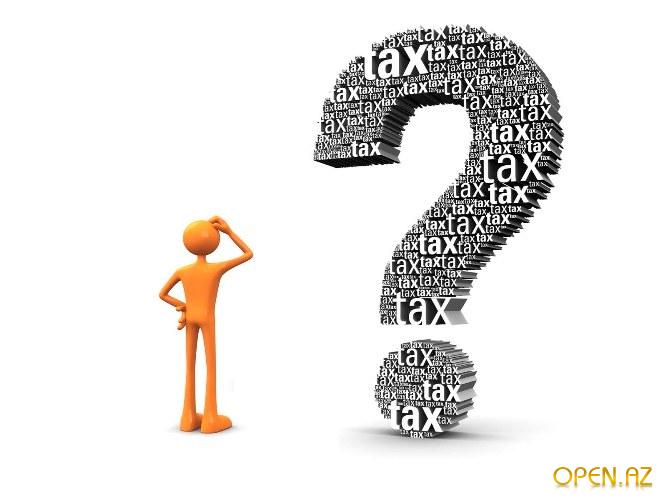 КАКОВЫ СРОКИ РАЗЛОЖЕНИЯ МУСОРА НА ЗЕМЛЕ?      Не зря в мире принято сортировать мусорные отходы, которые выкидывают жители, а в части из них за неверную сортировку можно получить штраф. Почему приняты такие законы в развитых странах мира? Причина элементарна: многие виды отходов разлагаются очень долго, либо при разложении наносят неисправимый вред находящейся вокруг среде, именно поэтому их уничтожают либо перерабатывают специальным образом. Представляем вам сроки разложения разных видом домашних отходов. 1. Помет животных — срок разложения 10-15 дней . Наименее вредный мусор, который можно увидеть на улицах небольших городков и деревень, однако он доставляет немало хлопот жителям. 2. Пищевые отходы — срок разложения 30 дней. Картофельные очистки, обрезки мяса и все, что остается съедобного после готовки можно отнести к данному виду мусора. Еще не так опасен. 3. Газетная бумага — срок разложения 1-4 месяца. Прежде чем выбросить газету на дорогу, задумайтесь, что еще целых 4 месяца жители вашего двора будут наслаждаться втоптанной в грязь бумагой. 4. Листья, семена, веточки — срок разложения 3-4 месяца. Если бы в парках не убирали природный мусор коммунальные службы, то вскоре люди бы ходили по горам веток и листьев. 5. Картонные коробки — срок разложения 3 месяца. Вполне безвредный отход, если выкидывать его в мусорные баки. 6. Офисная бумага — срок разложения 2 года. Да, представьте себе. Все дело в составе и плотности: бумага делается конкретно для того, чтобы документы, напечатанные на ней имели возможность долго храниться, что никак не оставляет без внимания, к сожалению, срок её разложения. 7. Доски — срок разложения 10 лет. Обычные доски, которые используют на стройках. Естественно, если они никак не подвержены какой-либо обработкой (к примеру, пропитке мазутом). 8. Стальные банки — срок разложения 10 лет. Подобно доскам, консервные банки из-под тушенки либо сгущенки будут гнить в земле еще 10 лет после того, как вы их швырнете под дерево в лесу. 9. Обувь – срок разложения 10 лет. Тут все естественно же зависит от состава обуви и степени её изношенности, однако в среднем, туфли из кожзаменителя станут разлагаться десятую часть века. 10. Обломки кирпича и бетона — срок разложения 100 лет Конкретно тот мусор, который каждая компания-застройщик любит закопать под детской площадкой во дворе дома. Правда, и так достаточно часто делают. Может быть, это и оправданно: так как «сталинки» уже стоят по 80 лет. 11. Авто-аккумуляторы — срок разложения 100 лет. Такой мусор, который выгоднее, естественно, сдать на переработку. Ведь за 1 отработанный аккумулятор (20-25 кг) можно выручить около 500 руб. 12. Фольга — срок разложения более 100 лет. Правда, невзирая на то, что толщина железного листочка меньше 0.5 мм, она очень сильно спрессована. Так что не выбрасывайте упаковки от своих мясных продуктов в походах. 13. Электрические батарейки — срок разложения 110 лет .Здесь роль играет не только лишь срок разложения, но и вред окружающей среде, который наносит литиевая батарейка, окисляясь. Немало благотворительных организаций, сражающихся за чистоту планеты, предлагают копить батарейки, чтобы они позже подъехали и их забрали у вас. 14. Резиновые покрышки — срок разложения 120-140 лет. Резина относится к одному из самых устойчивых материалов. К счастью, при замене резины на СТО, большая часть водителей оставляют свою старую в подарок, либо за символическую стоимость там же. А умные держатели сервиса сдают её позже на переработку. 15. Пластиковые бутылки — срок разложения 180-200 лет. Пластик также сильно опасен и токсичен, не говоря уже о том, что не совсем мило глядеть на обочины дорог, усыпанных пустопорожними пластиковыми бутылками от кока-колы. 16. Алюминиевые банки — срок разложения 500 лет. Практически самый опасный мусор. Долго разлагается, выделяет вредные вещества при окислении, преобладает на нашей планете. 17. Стекло — срок разложения более 1000 лет Сколько его уже набито в наших местах отдыха никому не известно. Лишь вдумайтесь: тысячелетие! Еще как минимум 12 -15 поколений станет наслаждаться нашими осколками.Друзья, давайте  беречь природу!!!